Boga pochodzi, nie potraficie ich zniszczyć, i oby się nie okazało, że walczycie z Bogiem. Usłuchali go.Człowiek potrzebuje stawać się wolnym, aby dobrze rozeznawać wolę Bożą. Potrzebujemy dystansu do siebie i do naszych problemów, aby właściwie spojrzeć na to, z czym się borykamy. Sprawy Boże, pomimo trudności, wstrząsów i trudów, mają moc przetrwania i rozwoju, ponieważ za nimi stoi żywy Bóg. Proś Jezusa o łaskę wolności i dystansu do siebie.Czy potrafisz z dystansem spoglądać na swoje życie, swoje wybory i swoje problemy? Czy jesteś człowiekiem wolnym? Pomódl się: Jezu, dziękuję Ci za dar wolności. Dziękuję za łaskę dystansu do samego siebie.22 kwietnia 2023, sobota 			         Dz 6,1-7; Ps 33,1-19; J 6,16-21SPOTKAĆ ZMARTWYCHWSTAŁEGO, TO ZAAKCEPTOWAĆ ETAPY ROZWOJU WIARYJ 6, 19-21Gdy upłynęli około dwudziestu pięciu lub trzydziestu stadiów, ujrzeli Jezusa kroczącego po jeziorze i zbliżającego się do łodzi. I przestraszyli się. On zaś rzekł do nich: „To Ja jestem, nie bójcie się”. Chcieli Go zabrać do łodzi, ale łódź znalazła się natychmiast przy brzegu, do którego zdążali. Jezus powoli objawiał uczniom swoje bóstwo. Dzisiaj widzimy Jezusa chodzącego po Jeziorze Galilejskim, a jutro będziemy karmili z Nim tysiące ludzi. Wszystko domaga się czasu i przebiega etapami, ponieważ potrzebna jest nasza wewnętrzna przemiana w wierze, aby trudności, które się pojawią nie zniszczyły naszych więzi z Jezusem. Czy dajesz sobie określony czas na wzrost? Czy prosisz Jezusa o łaskę wzrostu? Pomódl się: Jezu, dziękuję Ci, że uczysz mnie małymi etapami wzrastać w wierze. Dziękuję za łaskę wiary.SPOTKAĆ ZMARTWYCHWSTAŁEGO 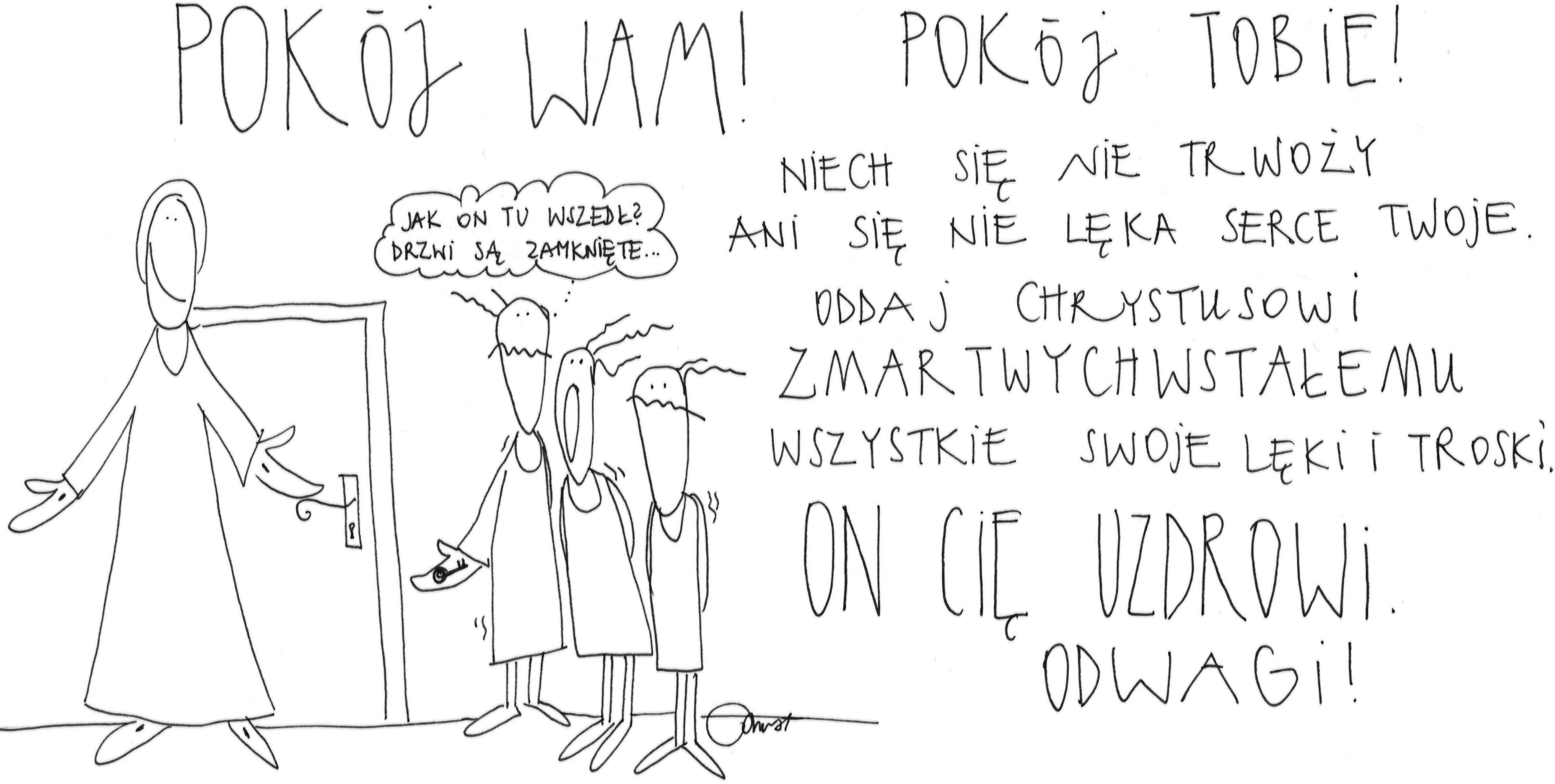 16 kwietnia 2023, niedziela Miłosierdzia Bożego Dz 2,42-47; Ps 118,2-24; 1 P 1,3-9; J 20,19-31SPOTKAĆ ZMARTWYCHWSTAŁEGO Z JEGO MIŁOSIERDZIEMJ 20, 19-21Wieczorem w dniu zmartwychwstania, tam gdzie przebywali uczniowie, choć drzwi były zamknięte z obawy przed Żydami, przyszedł Jezus, stanął pośrodku i rzekł do nich: „Pokój wam!” A to powiedziawszy, pokazał im ręce i bok. Uradowali się zatem uczniowie, ujrzawszy Pana. A Jezus znowu rzekł do nich: „Pokój wam! Jak Ojciec Mnie posłał, tak i Ja was posyłam”.Człowiek potrzebuje miłosierdzia Bożego. Doświadczyć dotyku Jezusa zmartwychwstałego, to doświadczyć Jego miłosierdzia. Jezus wchodzi do naszego życia pomimo zamkniętych drzwi z obawy przed zagrożeniem. Jezus Zmartwychwstały i do nas mówi: Pokój wam! Pragnie wylać swój pokój wszędzie tam, gdzie dotyka nas paraliżujący lęk.Czy potrafisz nazwać to, co rodzi w twoim życiu lęk? Z czym jest on związany? Pomódl się: Jezu, dziękuję Ci, że mogę doświadczyć Twojego dotyku. Dziękuję, że pragniesz wlać w moje serce swój pokój.17 kwietnia 2023, poniedziałek 	   	          Dz 4, 23-31; Ps 2, 1-8; J 3, 1-8SPOTKAĆ ZMARTWYCHWSTAŁEGO, TO  WZRASTAĆ W PEWNOŚCI  I  ZAUFANIUDz 4, 29-30„A teraz spójrz, Panie, na ich groźby i daj sługom Twoim głosić słowo Twoje z całą odwagą, gdy Ty wyciągać będziesz swą rękę, aby uzdrawiać i dokonywać znaków i cudów przez imię świętego Sługi Twego, Jezusa.”Apostołowie stają w obliczu prześladowań, ale są pewni, że zmartwychwstały Pan jest z nimi. Zagrożenia w ich życiu skłaniają ich do polegania nie na sobie, ale odwoływania się do mocy Jezusa i są miejscem objawiania się mocy Bożej. Również i dzisiaj Jezus Zmartwychwstały zaprasza nas do takiej pewności i ufności. Również i dzisiaj Jezus zaprasza nas do dziękowania  i uwielbiania Go we wszystkich naszych trudnych wydarzeniach. To może być niełatwe, ale gdy spróbujesz, zobaczysz przemianę. Jak reagujesz na sytuacje trudne i traumatyczne w Twoim życiu? Czy chcesz, używając swojej woli, wyznawać z wiarą, że On jest zwycięzcą tych sytuacji? Pomódl się: Jezu, dziękuję, że jesteś zwycięzcą w każdej mojej  trudnej sytuacji. 18 kwietnia 2023, wtorek 		          	         Dz 4,32-37; Ps 93,1-5; J 3,7-15SPOTKAĆ ZMARTWYCHWSTAŁEGO, TO UWIERZYĆ, ŻE ON JEST WIĘKSZY OD NASZYCH GRZECHÓW I OGRANICZEŃJ 3, 7b-8Jezus powiedział do Nikodema: „Trzeba wam się powtórnie narodzić. Wiatr wieje tam, gdzie chce, i szum jego słyszysz, lecz nie wiesz, skąd przychodzi i dokąd podąża. Tak jest z każdym, który narodził się z Ducha”. Narodzić się z Ducha to przekroczyć swoje naturalne możliwości i być posłusznym Bożym wezwaniom, oczekiwać wielkich zmian, które się nam nawet nie śniły. Bóg żywy jest większy od naszych grzechów i słabości i większy od grzechów osób, które nas zraniły. Gdzie wzmógł się grzech, tam jeszcze obficiej rozlała się łaska (Rz 5, 20b). Czy wierzysz w to, że Jezus Zmartwychwstały ma moc przekroczyć twój grzech, twoje rany, twoje oczekiwania? Czy wyznajesz Bożą potęgę w swoim życiu, choćby słowami: Wierzę, że jesteś większy od moich grzechów, słabości i ran...? Pomódl się: Jezu, dziękuję Ci za Twoją potęgę posłuszeństwa Ojcu, za Twoje zmartwychwstanie. 19 kwietnia 2023, środa 			        Dz 5,17-26; Ps 34,2-9; J 3,16-21SPOTKAĆ ZMARTWYCHWSTAŁEGO, TO WYJŚĆ ZE SWOJEGO WIĘZIENIADz 5, 17-21aArcykapłan i wszyscy jego zwolennicy, należący do stronnictwa saduceuszów, pełni zawiści, zatrzymali apostołów i wtrącili ich do publicznego więzienia. Ale w nocy anioł Pański otworzył bramy więzienia i wyprowadziwszy ich, powiedział: „Idźcie i głoście w świątyni ludowi wszystkie słowa o tym życiu!” Usłuchawszy tego, weszli o świcie do świątyni i nauczali.Nasze więzienie może wyrażać się lękiem przed mówieniem niewygodnych rzeczy. Nasze więzienie to często brak odwagi w przeciwstawianiu się złu, zakłamaniu, manipulacjom. Nasze więzienie to życie pod publiczkę, abym przypadkowo nie być wziętym na języki. Jezus pyta nas dzisiaj: Czy chcemy wyjść ze naszego więzienia, aby ogłaszać innym Jego życie?Czy jesteś świadomy swojego więzienia? Co stanowi jego istotę? Pomódl się: Jezu, dziękuję Ci, że pozwalasz mi odkryć moje więzienie. Dziękuję, że masz moc mnie z tego więzienia wyprowadzić. 20 kwietnia 2023, czwartek       		       Dz 5,27-33; Ps 34,2-20; J 3,31-36SPOTKAĆ ZMARTWYCHWSTAŁEGO, TO NAPEŁNIAĆ SIĘ ODWAGĄDz 5, 29-32„Trzeba bardziej słuchać Boga niż ludzi – odpowiedział Piotr, a także apostołowie. Bóg naszych ojców wskrzesił Jezusa, którego wy straciliście, zawiesiwszy na drzewie. Bóg wywyższył Go na miejscu po prawicy swojej jako Władcę i Zbawiciela, aby zapewnić Izraelowi nawrócenie i odpuszczenie grzechów. Dajemy temu świadectwo my właśnie oraz Duch Święty, którego Bóg udzielił tym, którzy Mu są posłuszni”. Gdy to usłyszeli, wpadli w gniew i chcieli ich zabić.Apostołowie z ludzi lękliwych stali się odważni dzięki przyjęciu Ducha św. Ta odwaga w wyznawaniu wiary w Jezusa Chrystusa Zmartwychwstałego zaprowadziła ich aż na śmierć. Spotkanie Zmartwychwstałego rodzi w sercach ludzi odwagę świadczenia o Prawdzie Zmartwychwstania. Rodzi odwagę życia pod prąd, odwagę bycia niepopularnym. Prośmy Jezusa o łaskę odwagi.Czy jesteś człowiekiem odważnym? Czy masz odwagę powiedzieć swoje zdanie, przeciwstawić się zakłamaniu? Pomódl się: Jezu, dziękuję Ci za łaskę odwagi. Dziękuję za łaskę bycia sobą.21 kwietnia 2023, piątek			         Dz 5,34-42; Ps 27,1-14; J 6,1-15SPOTKAĆ ZMARTWYCHWSTAŁEGO, TO STAWAĆ SIĘ WOLNYMDz 5, 38-39Więc i teraz wam mówię: Zostawcie tych ludzi i puśćcie ich! Jeżeli bowiem od ludzi pochodzi ta myśl czy sprawa, rozpadnie się, a jeżeli rzeczywiście od 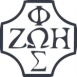 Opracowała: Jolanta Prokopiuk, korekta: Elżbieta i Grzegorz Kowalewscy, ilustracje: Marta Stańco, skład: Mariusz Stańco. Asystent kościelny – ks. Wojciech Jaśkiewicz. Wspólnota Domowego Kościoła Ruchu Światło – Życie  „On Jest”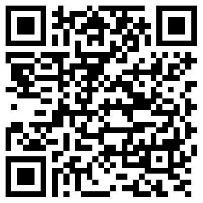 Teksty do medytacji znajdują się na stronie: www.onjest.pl/slowoZachęcamy do korzystania z metody czytania i rozważania Słowa Bożego Lectio Divina i rozważań dostępnych na stronie internetowej oraz w formie aplikacji na urządzenia z systemami Android, Apple (kod QR obok), jak również czytniki e-bookTeksty do medytacji znajdują się na stronie: www.onjest.pl/slowoZachęcamy do korzystania z metody czytania i rozważania Słowa Bożego Lectio Divina i rozważań dostępnych na stronie internetowej oraz w formie aplikacji na urządzenia z systemami Android, Apple (kod QR obok), jak również czytniki e-book